爽やかな風が吹き、お山の緑も一層濃く感じますね。お外でたくさん遊んでおなかを空かせておいしいごはんを食べましょう！　骨から元気！カルシウムを摂ろう６月４日から歯の衛生週間です。丈夫な歯や骨を作るにはカルシウムをしっかりと摂ることが大切です。骨を作る材料のカルシウム、ほとんどが骨に蓄積していますが、蓄積のピークは中学生で蓄えることが出来るのは２０代頃までです。３０代頃からはゼロになってしまいます。いかにこの時期までにカルシウムを蓄えておくかが今後の健康にとって重要になります。こどもも大人も毎日しっかりカルシウムを摂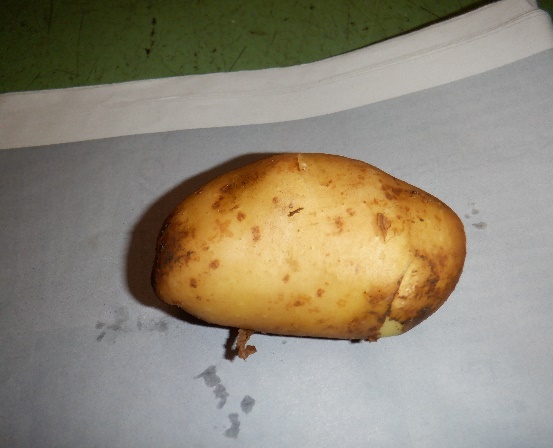 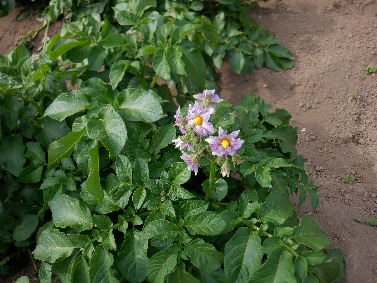 りましょう。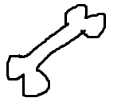 ・骨を作るビタミンD骨を作るために必要なビタミンⅮ。このビタミンは食材で摂る以外にも日光に当たることで皮膚に作られます。手首などでも良いので適度に当たりましょう。・運動で骨に刺激を骨量を高め、維持するためには運動が大切。飛んだり跳ねたりの動きがいいので縄跳びがおすすめですが、適度に歩くことでも大丈夫です。運動することで骨が強くなり、肥満予防にもなります。カルシウムを多く含む食材牛乳、乳製品、青菜、海藻、大豆や大豆製品など、切り干し大根も豊富に含まれています。ビタミンⅮを多く含む食材鮭、鰯、かれい、さんま、しらす、ぶり、まいたけ、しいたけ、きくらげなど、卵も良いです。これらを食事やおやつに取り入れて丈夫な骨を作りましょう！